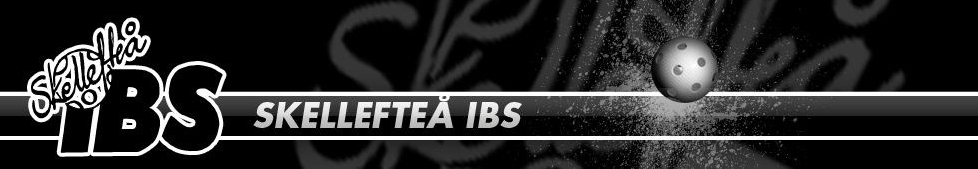 Föräldramöte inför Innebandysäsongen 2015 - 2016Datum: Onsdag 23/9Plats: Sörböleskolans gymnastiksalTid: 18:00Hej föräldrar,Inför årets innebandysäsong behöver laget stärka upp vissa organisatoriska bitar då det kommer att vara seriespel. Om laget har lika många spelare som förra året kommer vi att dela upp truppen i två lag så att alla får spela.Laget behöver två tränare till samt en eller två lagledare då vi (Jonas och Adam) enbart kommer att vara tränare i år.Inför träffen vill vi att ni funderar på vilken roll/roller som ni kan tänka er att hjälpa till med. De träningstider vi har från 30/9 är följande:   	Onsdag: Sörböleskolan 	18.00 - 19.00	Torsdag: Kanalskolan 	18.00 - 19.00De roller vi behöver inför säsongen är följande:Roller	Namn	UppgifterTränare	Jonas Holmström	Närvaroregistrering	Adam Eklund	Planera och genomföra träningar	xxx	Matcher	xxx	Betala DomareLagledare 	xxx	Registrera laget i IDA inför matcher	xxx	Laget.se (Nyheter, info mm)		Matchkläder		Kalla motståndare och domare till matcher		Boka och avboka träningstiderKassör	xxx	Medlemsavgifter (indrivare) 		Tillhandahålla pengar för inköp samt domararvodeFikaansvarig	xxx	Skapa fikalista för våra hemmamatcher		Uppdatera ”fikaväskan”Evenemangsansvarig	Tränarna	Hålla koll på Cuper, avslutningar mmMvh Jonas och Adam